Colegio San Manuel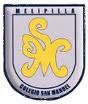 		Asignatura: Ciencias Naturales		Profesor: Daniela Boza G. 		Curso: 1° año básico GUIA N° 2 DE APOYO AL HOGAR CIENCIAS NATURALESNOMBRE: ______________________________________________FECHA: Marzo 2020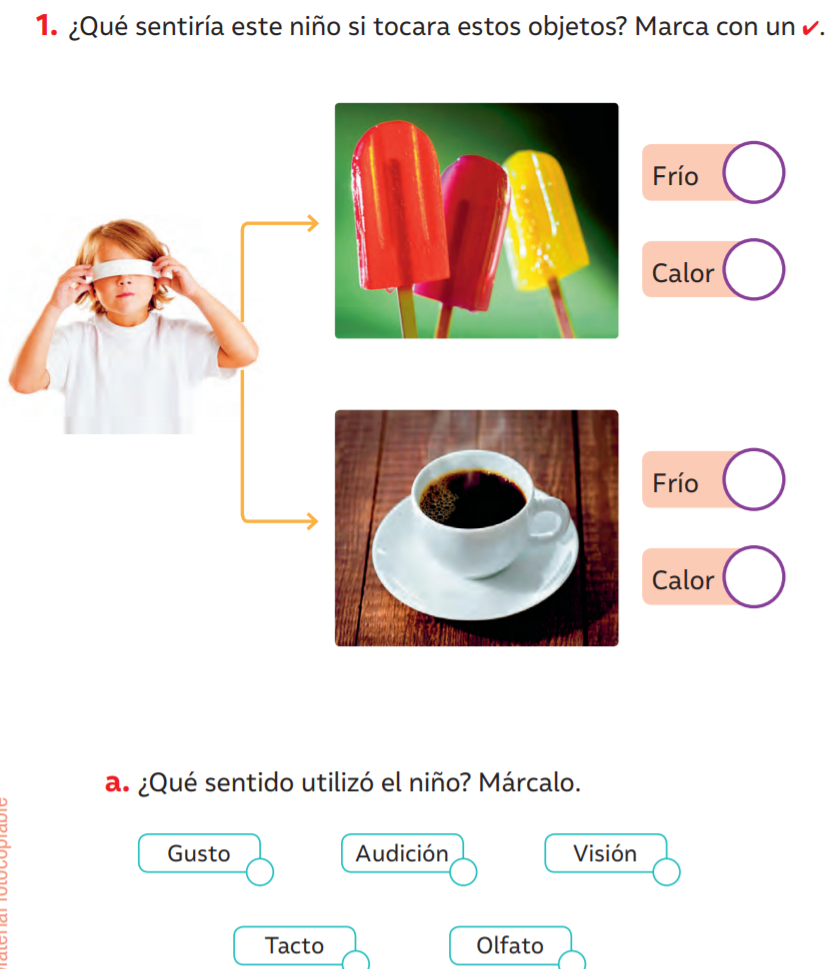 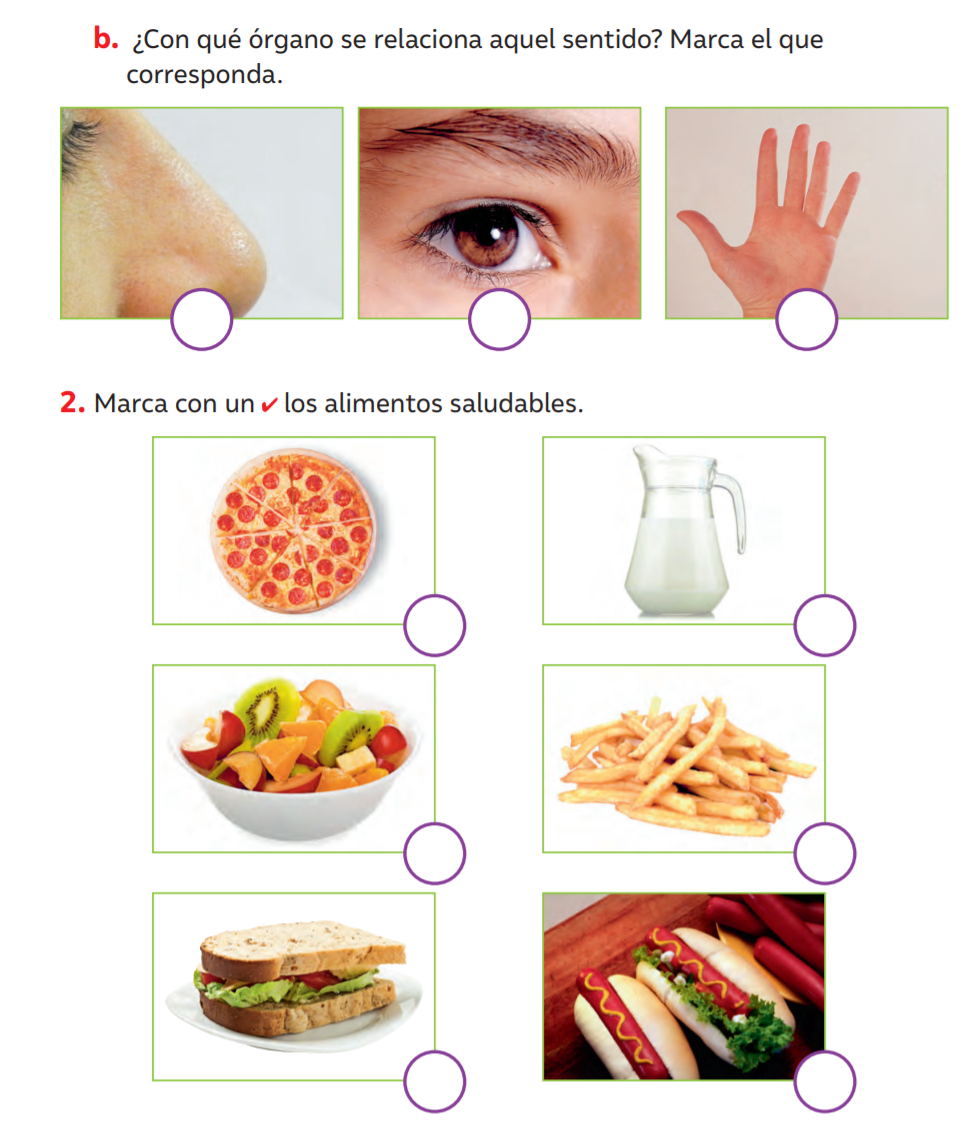 OBJETIVOS DE APRENDIZAJE:Identificar y describir la ubicación y la función de los sentidos proponiendo medidas para protegerlos y para prevenir situaciones de riesgo. HABILIDADES / DESTREZAS:Experimentar            ExplorarObservar                   ComunicarINDICACIONES GENERALES:-Pide ayuda a un adulto para realizar este trabajo.-Busca un lugar tranquilo y luminoso para trabajar. -Observa tu texto Unidad 1 “Conozco y cuido mi cuerpo”. -Emplea lápiz grafito y de colores.-Una vez finalizada la guía dile a tu apoderado que envíe una foto de lo realizado a mi correo para revisar y evaluar tu trabajo. Archívala para mostrársela a tu profesora cuando se reinicien las clases. INDICACIONES GENERALES:-Pide ayuda a un adulto para realizar este trabajo.-Busca un lugar tranquilo y luminoso para trabajar. -Observa tu texto Unidad 1 “Conozco y cuido mi cuerpo”. -Emplea lápiz grafito y de colores.-Una vez finalizada la guía dile a tu apoderado que envíe una foto de lo realizado a mi correo para revisar y evaluar tu trabajo. Archívala para mostrársela a tu profesora cuando se reinicien las clases. 